Eldon Primary School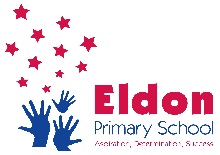 CLASS TEACHER PERSON SPECIFICATIONPerson Specification for Class teacherPerson Specification for Class teacherPerson Specification for Class teacherQualifications or Training:Qualified teacher status.Teaching experience in the primary age range.
 Recent participation in a range of relevant in-service training.Experience:Proven track record of effective teaching in the primary age rangeExperience of teaching in a multi-cultural school
Experience of assessing and reporting pupil progress

Experience of working alongside and supporting colleagues.
Experience of the use of ICT to both support children’s learning and to plan and prepare.
Experience of effective target setting for children with Special Educational NeedsSkills:The ability to plan for, motivate and teach a class.
The ability to manage behaviour effectively
The ability to implement assessment for learningThe ability to set up systems for the identification, assessment and reviewing of children’s targets.The ability to work with outside agencies in order to meet the needs of all pupils.
Effective time management skills
Effective use of ICT in teaching and learning
Effective use of ICT in planningKnowledge:An up to date knowledge of child protection procedures and commitment to safeguarding pupils.Knowledge of at least 2 out of the Foundation Stage, KS1 and KS2 curriculumKnowledge of curriculum development and enrichment.Knowledge of how to create a stimulating learning environment.Personal Qualities & Attributes:The ability to form positive relationships with childrenThe ability to form positive relationships with parents
The ability and motivation to constantly improve own practice and knowledge through self-evaluation and learning from othersThe ability to be flexible and positive
Commitment to, and understanding of equality of opportunity in a multi-cultural school community